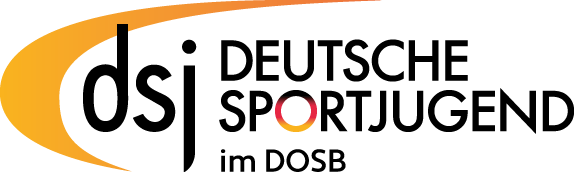 Niemiecki Związek Sportu Młodzieżowego (Deutsche Sportjugend „dsj”) jest organizacją młodzieżową działającą w ramach Niemieckiej Federacji Sportów Olimpijskich (DOSB). Wraz ze swoimi organizacjami członkowskimi (53 organizacjami parasolowymi, 10 organizacjami o specjalnych zadaniach i 16 regionalnymi organizacjami) zajmuje się pracą z dziećmi i młodzieżą w dziedzinie sportu. Poprzez takie działanie wspiera także edukację, opiekę i wychowanie, a tym samym przyczynia się do realizacji zadań polityki społecznej i młodzieżowej.Misją Niemieckiego Związku Sportu Młodzieżowego jest inwestowanie w przyszłość dzieci i młodzieży oraz tworzenie warunków ramowych dla wspierania ich rozwoju (fizycznego i psychicznego) poprzez sport i przy jego udziale, przekazywanie wartości i rozwijanie zaangażowania oraz otwieranie młodym ludziom dostępu do uczestnictwa w życiu społecznym poprzez udział w nim z poszanowaniem różnorodności kulturowej. W kontekście międzynarodowym Niemiecki Związek Sportu Młodzieżowego utrzymuje kontakty z organizacjami partnerskimi w wybranych krajach, w szczególności po to, aby umożliwić klubom i związkom sportowym wspólne uczestnictwo w międzynarodowych spotkaniach młodzieży. Niemiecki Związek Sportu Młodzieżowego jest największą organizacją wolontariacką działającą na rzecz dzieci i młodzieży w Republice Federalnej Niemiec i łączy interesy: - około 10 milionów dzieci, nastolatków i młodych ludzi do 26 roku życia, którzy są zorganizowani w ponad 90.000 klubów sportowych. Międzynarodowa praca z młodzieżą:Międzynarodowe spotkania młodzieży pomagają w budowaniu kompetencji międzykulturowych i społecznych, pewności siebie i poczucia odpowiedzialności oraz w kształtowaniu tożsamości osobistej. W dziedzinie sportu zaś ważne są dwa aspekty: uniwersalność zabawy w grach i ruchu oraz powszechny charakteru sportu. Pierwsze kontakty między dziećmi i młodzieżą w spotkaniach międzynarodowych szybko się nawiązują, nawet bez użycia języka. Większość organizatorów projektów wymiany międzynarodowej to kluby sportowe, których grupą docelową są dzieci i młodzież (członkowie własnych klubów). Ponadto spotkania międzynarodowe mogą być również organizowane przez inne organizacje, takie jak okręgowe lub miejskie związki sportowe, państwowe związki sportowe lub organizacje patronackie. Wszystkie te organizacje są zazwyczaj pododdziałami organizacji członkowskich dsj.W celu zapewnienia jakości i dalszego rozwoju (międzynarodowego) pracy z dziećmi i młodzieżą Niemiecki Związek Sportu Młodzieżowego współpracuje z organizacjami partnerskimi z różnych krajów.  Ponadto jest przedstawicielem Polsko-Niemieckiej Współpracy Młodzieży i w związku z tym odpowiada za doradztwo, sprawdzanie wniosków i przekazywanie środków finansowych PNWM i innych instytucji finansowych.Niemiecki Związek Sportu Młodzieżowego realizuje następujące projekty z różnymi międzynarodowymi organizacjami partnerskimi: - Wymiany partnerskie: dzięki nim tworzone są platformy, z których zainteresowane organizacje mogą korzystać w celu znalezienia odpowiednich partnerów do wymiany i otrzymania wsparcia w planowaniu wstępnych projektów wymiany.- Konferencje partnerskie i spotkania networkingowe dla dalszego rozwoju wymiany młodzieży,- Opracowuje materiały robocze dotyczące międzynarodowej wymiany młodzieży.Niemiecki Związek Sportu Młodzieżowego jest jednostką centralną Polsko-Niemieckiej Współpracy Młodzieży i tym samym punktem kontaktowym dla niemieckich organizacji we wszystkich sprawach dotyczących polsko-niemieckich wymian młodzieży w sporcie. Każdego roku wspiera około 60-70 polsko-niemieckich spotkań młodzieżowych. Po stronie niemieckiej sponsorami są przede wszystkim kluby i związki sportowe.  Z reguły czas trwania takich projektów wynosi ok. 5 dni programowych, podczas których grupy młodzieży (12-26 lat) realizują wspólny program wymiany, uzgodniony pomiędzy partnerami. Podczas spotkania uczestnicy powinni mieć okazję do poznania się i wymiany poglądów. Wspólne zainteresowanie sportem jest medium, dzięki któremu uczestnicy szczególnie łatwo nawiązują ze sobą kontakt. Sport nie jest jednak głównym celem spotkania; nie promuje się spotkań czysto turniejowych czy konkursowych. Oprócz spotkań młodzieży można również sfinansować spotkania przygotowawcze i podsumowujące uczestników lub zespołu kierowniczego oraz specjalistyczne programy dla osób odpowiedzialnych za realizację projektów.W celu zapewnienia jakościowej współpracy Niemiecki Związek Sportu Młodzieżowego oferuje coroczną wspólną konferencję dla polskich i niemieckich klubów i związków sportowych. Grupą docelową są polscy i niemieccy przedstawiciele klubów i stowarzyszeń, którzy już działają w polsko-niemieckiej wymianie młodzieży lub są nią zainteresowani. Konferencja służy wymianie informacji oraz nawiązywaniu kontaktów. W tym roku wspólna polsko-niemiecka konferencja odbyła się już po raz 18, po raz pierwszy w formie cyfrowej z powodu pandemii. Z reguły konferencje uczestniczące odbywają się raz w roku, na przemian w Polsce i w Niemczech. W przyszłym roku planowane jest zorganizowanie konferencji w dniach 1-3 kwietnia w Berlinie.